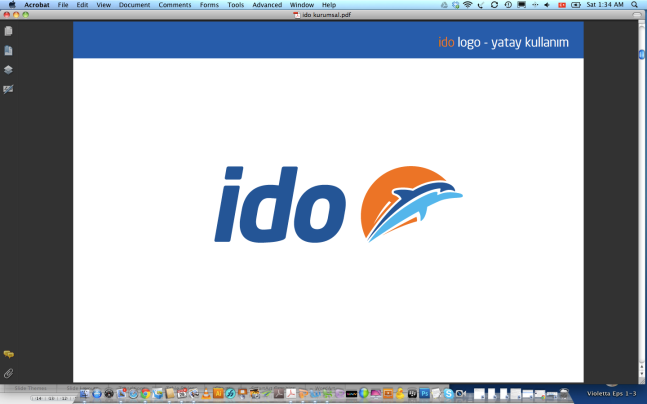 Basın Bülteni									  25 Nisan 2018İDO 1 Mayıs İşçi ve Emekçi Dayanışma günü tatil döneminde misafirlerine 74 ek sefer sunuyorİDO, 1 Mayıs İşçi ve Emekçi Dayanışma günü tatil döneminin bayram tatili yoğunluğunda geçeceğini öngörerek oluşabilecek yoğunluklar için tedbirlerini aldı. İDO, özellikle tatil dönemlerinde tatilciler için yaptığı planlamalarla misafirlerine ek seferler sunmayı sürdürüyor. İDO, yüksek kalite hizmetini bu kez 1 Mayıs İşçi ve Emekçi Dayanışma günü tatil dönemi için satışa açtığı 74 ek seferle devam ettiriyor. İDO, 1 Mayıs Emek ve Dayanışma günü tatilinin Salı gününe gelmesi nedeniyle de, Cuma-Cumartesi gidiş, Salı dönüş olmak üzere deniz otobüsü, hızlı feribot ve ferrycat seferleri için aşağıda listelenen 74 ek seferi satışa açtı. İDO; Bandırma, Bursa, Yalova, Armutlu, Armutlu T.K., Marmara Adası ve Avşa Adası, Çınarcık, Esenköy lokasyonları için açılan ek seferlerle hızlı ve konforlu hizmet anlayışıyla tatilcileri trafik yoğunluğundan kurtarmayı hedeflerken, bir yandan da hesaplı seçenekler sunduğu kampanyalı biletlerin satışını sürdürüyor.1 Mayıs Emek ve Dayanışma günü tatili döneminin ek seferleri aşağıdaki tablodaki gibidir: Ayrıntılı Bilgi İçin;Hill + Knowlton StrategiesCenk Erdem – cenk.erdem@hkstrategies.com Tel : 0212 270 52 32M : +90 530 112 46 85TarihSefer SaatiHatGemi tipi127 Nisan 2018 Cuma16:00Yenikapı-YalovaDeniz Otobüsü227 Nisan 2018 Cuma17:20Yalova-YenikapıDeniz Otobüsü327 Nisan 2018 Cuma18:45Yenikapı-YalovaDeniz Otobüsü427 Nisan 2018 Cuma20:10Yalova-YenikapıDeniz Otobüsü527 Nisan 2018 Cuma21:30Yenikapı-YalovaDeniz Otobüsü627 Nisan 2018 Cuma17:40/18:00Kadıköy-Yenikapı-Armutlu T.K.-Armutlu-BursaDeniz Otobüsü727 Nisan 2018 Cuma13:50/14:10Kadıköy-Yenikapı-BursaDeniz Otobüsü827 Nisan 2018 Cuma17:00Bursa-Yenikapı-KadıköyDeniz Otobüsü927 Nisan 2018 Cuma19:10/19:30Kadıköy-Yenikapı-BursaDeniz Otobüsü1027 Nisan 2018 Cuma22:45Yenikapı-BursaHızlı Feribot1127 Nisan 2018 Cuma22:45Bursa-YenikapıHızlı Feribot1227 Nisan 2018 Cuma23:00Pendik-YalovaFerrycat1327 Nisan 2018 Cuma23:00Yalova-PendikFerrycat1427 Nisan 2018 Cuma19:30Yenikapı-BandırmaHızlı Feribot1527 Nisan 2018 Cuma22:30Bandırma-YenikapıHızlı Feribot1628 Nisan 2018 Cumartesi08:30Yenikapı-BandırmaHızlı Feribot1728 Nisan 2018 Cumartesi10:30Bandırma-YenikapıHızlı Feribot1828 Nisan 2018 Cumartesi05:45Yenikapı-YalovaFerrycat1928 Nisan 2018 Cumartesi05:45Yalova-YenikapıFerrycat2028 Nisan 2018 Cumartesi06:00Pendik-YalovaFerrycat2128 Nisan 2018 Cumartesi06:00Yalova-PendikFerrycat2228 Nisan 2018 Cumartesi13:00Pendik-YalovaFerrycat2328 Nisan 2018 Cumartesi13:00Yalova-PendikFerrycat2428 Nisan 2018 Cumartesi10:00Yenikapı-BursaHızlı Feribot2528 Nisan 2018 Cumartesi15:15Bursa-YenikapıHızlı Feribot2628 Nisan 2018 Cumartesi10:30Yenikapı-YalovaDeniz Otobüsü2728 Nisan 2018 Cumartesi11:50Yalova-YenikapıDeniz Otobüsü2828 Nisan 2018 Cumartesi14:15Yenikapı-YalovaDeniz Otobüsü2928 Nisan 2018 Cumartesi16:45Yalova-YenikapıDeniz Otobüsü3028 Nisan 2018 Cumartesi18:45Yenikapı-YalovaDeniz Otobüsü3128 Nisan 2018 Cumartesi10:10/10:30Kadıköy-Yenikapı/Armutlu-Armutlu T.K.-BursaDeniz Otobüsü3228 Nisan 2018 Cumartesi09:00/09:30Bostancı-Yenikapı/Marmara-AvşaDeniz Otobüsü3328 Nisan 2018 Cumartesi09:30/10:00Bostancı-Yenikapı-Çınarcık-EsenköyDeniz Otobüsü3429 Nisan 2018 Pazar17:15Yalova-YenikapıDeniz Otobüsü3529 Nisan 2018 Pazar18:45Yenikapı-YalovaDeniz Otobüsü3629 Nisan 2018 Pazar20:15Yalova-YenikapıDeniz Otobüsü371 Mayıs 2018 Salı12:30Yenikapı-BursaHızlı Feribot381 Mayıs 2018 Salı12:00Bursa-YenikapıHızlı Feribot391 Mayıs 2018 Salı15:30Yenikapı-BursaHızlı Feribot401 Mayıs 2018 Salı15:15Bursa-YenikapıHızlı Feribot411 Mayıs 2018 Salı20:30Yenikapı-BursaHızlı Feribot421 Mayıs 2018 Salı20:30Bursa-YenikapıHızlı Feribot431 Mayıs 2018 Salı22:45Yenikapı-BursaHızlı Feribot441 Mayıs 2018 Salı22:45Bursa-YenikapıHızlı Feribot451 Mayıs 2018 Salı23:45Yenikapı-YalovaFerrycat461 Mayıs 2018 Salı23:45Yalova-YenikapıFerrycat471 Mayıs 2018 Salı13:00Pendik-YalovaFerrycat481 Mayıs 2018 Salı13:00Yalova-PendikFerrycat491 Mayıs 2018 Salı21:00Pendik-YalovaFerrycat501 Mayıs 2018 Salı21:00Yalova-PendikFerrycat511 Mayıs 2018 Salı22:00Pendik-YalovaFerrycat521 Mayıs 2018 Salı22:00Yalova-PendikFerrycat531 Mayıs 2018 Salı23:00Pendik-YalovaFerrycat541 Mayıs 2018 Salı23:00Yalova-PendikFerrycat551 Mayıs 2018 Salı23:59Pendik-YalovaFerrycat561 Mayıs 2018 Salı23:59Yalova-PendikFerrycat571 Mayıs 2018 Salı14:00Bursa-Armutlu-Armutlu T.K./Yenikapı-KadıköyDeniz Otobüsü581 Mayıs 2018 Salı17:00Bursa-Armutlu-Armutlu T.K./Yenikapı-KadıköyDeniz Otobüsü591 Mayıs 2018 Salı16:00/16:30Avşa-Marmara/Yenikapı-BostancıDeniz Otobüsü601 Mayıs 2018 Salı13:00/13:30Esenköy-Çınarcık/Yenikapı-BostancıDeniz Otobüsü611 Mayıs 2018 Salı15:15/15:45Bostancı-Yenikapı-Çınarcık-EsenköyDeniz Otobüsü621 Mayıs 2018 Salı17:30/18:00Esenköy-Çınarcık/Yenikapı-BostancıDeniz Otobüsü631 Mayıs 2018 Salı15:15Yalova-YenikapıDeniz Otobüsü641 Mayıs 2018 Salı16:45Yenikapı-YalovaDeniz Otobüsü651 Mayıs 2018 Salı18:15Yalova-YenikapıDeniz Otobüsü661 Mayıs 2018 Salı19:35Yenikapı-YalovaDeniz Otobüsü671 Mayıs 2018 Salı21:15Yalova-YenikapıDeniz Otobüsü681 Mayıs 2018 Salı19:00Bursa-Yenikapı-KadıköyDeniz Otobüsü691 Mayıs 2018 Salı12:00Yenikapı-BandırmaHızlı Feribot701 Mayıs 2018 Salı12:00Bandırma-YenikapıHızlı Feribot711 Mayıs 2018 Salı15:00Yenikapı-BandırmaHızlı Feribot721 Mayıs 2018 Salı15:00Bandırma-YenikapıHızlı Feribot731 Mayıs 2018 Salı18:00Yenikapı-BandırmaHızlı Feribot741 Mayıs 2018 Salı21:00Bandırma-YenikapıHızlı Feribot